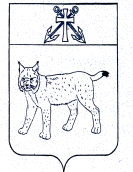 ПРОЕКТАДМИНИСТРАЦИЯ УСТЬ-КУБИНСКОГО МУНИЦИПАЛЬНОГО  ОКРУГАПОСТАНОВЛЕНИЕс. Устьеот                                                                                                                          №                                                                                                                                                                                                                                                                                                                                        О внесении изменений в постановление администрации округа от 3 июля 2023 года № 1058 «Об утверждении муниципальной программы «Развитие системы образования Усть-Кубинского муниципального округа на 2023-2027 годы»    	     С целью обеспечения государственных гарантий доступности и равных возможностей получения качественного образования на территории Усть-Кубинского муниципального округа, ст. 42 Устава округа администрация округаПОСТАНОВЛЯЕТ:           1. Внести в муниципальную программу «Развитие системы образования Усть-Кубинского муниципального округа на 2023-2027 годы», утверждённую постановление администрации округа от 3 июля 2023 года № 1058 «Об утверждении муниципальной программы «Развитие системы образования Усть-Кубинского муниципального округа на 2023-2027 годы», следующие изменения:1.1. Позицию «Объемы финансового обеспечения  муниципальной Программы» паспорта Программы изложить в следующей редакции:1.2. Пункт 1 раздела IV Программы изложить в следующей редакции:	«1. Общий объем финансирования Программы в 2021 - 2027 годах составит 794849,4  тыс. рублей, в том числе:	- за счет средств федерального бюджета –  34604,3 тыс. рублей;	- за счёт средств областного бюджета –  523196,5 тыс. рублей;	- за счет средств бюджета округа –  237048,6 тыс. рублей.	Общий объем финансирования Программы по годам:	2023 год – 198303,1 тыс. рублей;2024 год – 193263,3 тыс. рублей;2025 год – 195311,0 тыс. рублей;2026 год – 207972,0 тыс. рублей;2027 год – 0,00 тыс. рублей.	Распределение средств по исполнителям Программы, информация о прогнозной (справочной) оценке расходов федерального, областного и местного бюджетов, внебюджетных источников на реализацию целей и задач Программы приведены в приложении 3 к муниципальной программе». 1.3. Приложение 3 «Финансовое обеспечение реализации муниципальной программы за счет средств бюджета округа», приложение 4 «Прогнозная (справочная) оценка объемов привлечения средств федерального бюджета, областного бюджета, бюджетов государственных внебюджетных фондов, средств физических и юридических лиц на реализацию целей муниципальной программы (подпрограммы муниципальной программы)» к программе изложить в следующей редакции согласно приложениям 1, 2 к настоящему постановлению соответственно.1.4. Позицию «Объемы финансового обеспечения  подпрограммы 1» паспорта Подпрограммы 1 изложить в следующей редакции:1.5. Абзац 3 пункта 1 раздела III Подпрограммы 1 изложить в следующей редакции: «В рамках осуществления мероприятия предусматривается: - расходование субвенции на обеспечение общеобразовательного процесса (на общее и дошкольное образование); -обеспечение выплаты заработной платы из бюджета округа на реализацию дополнительных общеобразовательных программ; - проведение мероприятий по приобретению услуг распределительно-логистического центра на поставки продовольственных товаров для муниципальных общеобразовательных организаций. Мероприятием предусматривается предоставление субсидии на приобретение  услуг распределительно-логистического центра на поставки продовольственных товаров для муниципальных общеобразовательных организаций».1.6. Пункт 1  раздела IV Подпрограммы 1 изложить в следующей редакции:«1. Объем финансовых средств, необходимых для реализации подпрограммы 1, составляет 570064,0 тыс. рублей, в том числе:средства федерального бюджета – 20006,8 тыс. рублей;средства областного бюджета – 496391,5 тыс. рублей; средства бюджета округа – 53665,7 тыс. рублей».1.7. Приложение 4, 5 к Подпрограмме 1 изложить в следующей редакции согласно приложению 3, 4 к настоящему постановлению соответственно.1.8. Позицию «Объемы финансового обеспечения  подпрограммы 2» паспорта Подпрограммы 2 изложить в следующей редакции:1.9. Пункт 1  раздела IV Подпрограммы 2 изложить в следующей редакции:«1. Объем финансовых средств, необходимых для реализации подпрограммы 2, составляет 489,1 тыс. рублей, в том числе:средства федерального бюджета – 0,00 тыс. рублей;средства областного бюджета – 0,00 тыс. рублей; средства бюджета округа –489,1 тыс. рублей».1.10. Приложение 4 к Подпрограмме 2 изложить в следующей редакции согласно приложению 5 к настоящему постановлению.1.11. Позицию «Объемы финансового обеспечения  подпрограммы 3» паспорта Подпрограммы 3 изложить в следующей редакции:1.12. Пункт 1  раздела IV Подпрограммы 3 изложить в следующей редакции:«1. Объем финансовых средств, необходимых для реализации подпрограммы 3, составляет 43273,3 тыс. рублей, в том числе:средства федерального бюджета – 11258,1 тыс. рублей;средства областного бюджета –26517,4 тыс. рублей; средства бюджета округа – 5497,8  тыс. рублей».1.13. Приложение 4, 5 к Подпрограмме 3 изложить в следующей редакции согласно приложению 6, 7 к настоящему постановлению соответственно.1.14. Позицию «Целевые показатели (индикаторы) подпрограммы 4» паспорта Подпрограммы 4 дополнить абзацем седьмым следующего содержания:«Доля зданий и помещений дошкольных образовательных организаций и общеобразовательных организаций, в которых осуществляется образовательная деятельность, доступных для инвалидов (детей-инвалидов»), к  общему количеству  зданий и помещений дошкольных образовательных организаций и общеобразовательных организаций, в которых осуществляется образовательная деятельность (%)».1.15. Позицию «Объемы финансового обеспечения  подпрограммы 4» паспорта Подпрограммы 4 изложить в следующей редакции:1.16. Позицию «Ожидаемые результаты реализации   подпрограммы 4» паспорта Подпрограммы 4 дополнить абзацем семь следующего содержания:«Рост доли зданий и помещений дошкольных образовательных организаций и общеобразовательных организаций, в которых осуществляется образовательная деятельность, доступных для инвалидов (детей-инвалидов»), к  общему количеству  зданий и помещений дошкольных образовательных организаций и общеобразовательных организаций, в которых осуществляется образовательная деятельность, до 87,5% к 2025 году».1.17. Абзац пятнадцатый раздела II Подпрограммы 4 изложить в следующей редакции:«- рост доли зданий и помещений дошкольных образовательных организаций и общеобразовательных организаций, в которых осуществляется образовательная деятельность, доступных для инвалидов (детей-инвалидов»), к  общему количеству  зданий и помещений дошкольных образовательных организаций и общеобразовательных организаций, в которых осуществляется образовательная деятельность, до 87,5% к 2025 году».1.18. Раздела II Подпрограммы 4 дополнить абзацем шестнадцатым следующего содержания:«Сроки реализации подпрограммы 4: 2023 - 2027 годы».1.19. Пункт 2 раздела III Подпрограммы 4 изложить в следующей редакции:«2. Основное мероприятие 2 "Развитие материально-технической базы образовательных организаций"Цель мероприятия: - создание современных условий образования и воспитания детей;- обеспечение беспрепятственного доступа для инвалидов и других маломобильных групп населения к приоритетным объектам и услугам в приоритетных сферах жизнедеятельности.В рамках осуществления данного мероприятия предусматривается:- улучшение материально-технического обеспечения образовательных организаций, в том числе приобретение мебели, оборудования, проведение капитальных и текущих ремонтов;- проведение  мероприятий по приспособлению зданий и помещений дошкольных образовательных организаций и общеобразовательных организаций, в которых осуществляется образовательная деятельность для беспрепятственного доступа инвалидов (детей-инвалидов)».1.20. Пункт 1  раздела IV Подпрограммы 4 изложить в следующей редакции:«1. Объем финансовых средств, необходимых для реализации подпрограммы 4, составляет 3783,8  тыс. рублей, в том числе:средства федерального бюджета – 3339,5 тыс. рублей;средства областного бюджета – 287,6 тыс. рублей; средства бюджета округа –156,7  тыс. рублей».1.21. Приложение 1 к Подпрограмме дополнить строкой 5 следующего содержания: 1.22. Приложение 2 к Подпрограмме дополнить строкой 5 следующего содержания: 1.23. Приложение 4, 5 к Подпрограмме 4 изложить в следующей редакции согласно приложению 8, 9 к настоящему постановлению соответственно.        1.24. Позицию «Объемы финансового обеспечения  подпрограммы 5» паспорта Подпрограммы 5 изложить в следующей редакции:1.25. Пункт 1  раздела IV Подпрограммы 4 изложить в следующей редакции:«1. Объем финансовых средств, необходимых для реализации подпрограммы 5, составляет 177239,2 тыс. рублей, в том числе:средства федерального бюджета – 0,0 тыс. рублей;средства областного бюджета – 0,0 тыс. рублей; средства бюджета округа – 177239,2 тыс. рублей».1.26. Приложение 4 к Подпрограмме 5 изложить в следующей редакции согласно приложению 10 к настоящему постановлению.2. Настоящее постановление вступает в силу со дня его официального опубликования. Глава округа                                                                                                      И.В. БыковПриложение 1 к постановлению администрацииокруга от ____________ № _____ «Приложение 3к муниципальной ПрограммеФинансовое обеспечение реализации муниципальной программы за счет средств бюджета округатыс.руб.Приложение 2 к постановлению администрацииокруга от____________ № ______ «Приложение 4к муниципальной  ПрограммеПрогнозная (справочная) оценка объемов привлечения средств федерального бюджета, областного бюджета, бюджетов государственных внебюджетных фондов, средств физических и юридических лицна реализацию целей муниципальной программы (подпрограммы муниципальной  программы)____________________Приложение 3 к постановлению администрацииокруга от _____________ № _______ «Приложение 4к Подпрограмме 1Финансовое обеспечение подпрограммы 1 за счет средств бюджета округа_______1 Указываются конкретные годы периода реализации муниципальной программы (подпрограммы муниципальной программы).2 Указываются субвенции, субсидии и иные трансферты федерального и областного бюджетов при условии подтверждения поступления указанных средств.3 Указываются при условии подтверждения поступления указанных средств.4 Номер основного мероприятия состоит из номера соответствующей подпрограммы и порядкового номера данного основного мероприятия в рамках подпрограммы.Приложение 4 к постановлению администрацииокруга от __________ № _______ «Приложение 5к Подпрограмме 1Прогнозная (справочная) оценка объемов привлечения средств федерального бюджета, областного бюджета, бюджетов государственных внебюджетных фондов, средств физических и юридических лицна реализацию целей подпрограммы 1 ____________________Приложение 5 к постановлению администрацииокруга от __________ № _____ «Приложение 4к Подпрограмме 2Финансовое обеспечение  подпрограммы 2 за счет средств бюджета округа1 Указываются конкретные годы периода реализации муниципальной программы (подпрограммы муниципальной программы).2 Указываются субвенции, субсидии и иные трансферты федерального и областного бюджетов при условии подтверждения поступления указанных средств.3 Указываются при условии подтверждения поступления указанных средств.4 Номер основного мероприятия состоит из номера соответствующей подпрограммы и порядкового номера данного основного мероприятия в рамках подпрограммы.Приложение 6 к постановлению администрацииокруга от ____________ № ______ «Приложение 4к Подпрограмме 3Финансовое обеспечение подпрограммы 3за счет средств бюджета округа1 Указываются конкретные годы периода реализации муниципальной программы (подпрограммы муниципальной программы).2 Указываются субвенции, субсидии и иные трансферты федерального и областного бюджетов при условии подтверждения поступления указанных средств.3 Указываются при условии подтверждения поступления указанных средств.4 Номер основного мероприятия состоит из номера соответствующей подпрограммы и порядкового номера данного основного мероприятия в рамках подпрограммы.Приложение 7 к постановлению администрацииокруга от ___________ № ______ «Приложение 5к Подпрограмме 3Прогнозная (справочная) оценка объемов привлечения средств федерального бюджета, областного бюджета, бюджетов государственных внебюджетных фондов, средств физических и юридических лицна реализацию целей подпрограммы 3 Приложение 8 к постановлению администрацииокруга от ___________ № ______ «Приложение 4к Подпрограмме 4Финансовое обеспечение  подпрограммы 4 за счет средств бюджета округа1 Указываются конкретные годы периода реализации муниципальной программы (подпрограммы муниципальной программы).2 Указываются субвенции, субсидии и иные трансферты федерального и областного бюджетов при условии подтверждения поступления указанных средств.3 Указываются при условии подтверждения поступления указанных средств.4 Номер основного мероприятия состоит из номера соответствующей подпрограммы и порядкового номера данного основного мероприятия в рамках подпрограммы.Приложение 9 к постановлению администрацииокруга от __________ № ______ «Приложение 5к Подпрограмме 4Прогнозная (справочная) оценка объемов привлечения средств федерального бюджета, областного бюджета, бюджетов государственных внебюджетных фондов, средств физических и юридических лицна реализацию целей подпрограммы 4 Приложение 10 к постановлению администрацииокруга от __________ № _____ «Приложение 4к Подпрограмме 5Финансовое обеспечение  подпрограммы 5 за счет средств бюджета округа1 Указываются конкретные годы периода реализации муниципальной программы (подпрограммы муниципальной программы).2 Указываются субвенции, субсидии и иные трансферты федерального и областного бюджетов при условии подтверждения поступления указанных средств.3 Указываются при условии подтверждения поступления указанных средств.4 Номер основного мероприятия состоит из номера соответствующей подпрограммы и порядкового номера данного основного мероприятия в рамках подпрограммы.Объемы финансового обеспечения  муниципальной ПрограммыОбщий объем финансирования Программы в 2023 - 2027 годах составит  794849,4  тыс. рублей, в том числе:- за счет средств федерального бюджета– 34604,3 тыс. рублей;- за счёт средств областного бюджета– 523196,5 тыс. рублей;- за счет средств бюджета округа – 237048,6 тыс. рублей.Общий объем финансирования Программы по годам:2023 год – 198303,1 тыс. рублей;2024 год – 193263,3 тыс. рублей;2025 год – 195311,0 тыс. рублей;2026 год – 207972,0 тыс. рублей;2027 год – 0,00 тыс. рублей.Объемы финансового обеспечения подпрограммы 1Общий объем финансирования подпрограммы 1 в 2023 - 2027 годах составит 570064,0 тыс. рублей, в том числе:средства федерального бюджета – 20006,8 тыс. рублей;средства областного бюджета – 496391,5 тыс. рублей; средства бюджета округа –53665,7 тыс. рублей.В том числе по годам:- 2023 год – 132509,9 тыс. рублей;- 2024 год – 138479,7 тыс. рублей;- 2025 год – 143982,3 тыс. рублей;- 2026 год – 155092,1 тыс. рублей;- 2027год –  0,00 тыс. рублей.Объемы финансового обеспечения подпрограммы 2Общий объем финансирования подпрограммы 2 в 2023 - 2027 годах составит 489,1  тыс. рублей, в том числе:средства федерального бюджета – 0,00 тыс. рублей;средства областного бюджета – 0,00 тыс. рублей; средства бюджета округа –489,1 тыс. рублей.В том числе по годам:- 2023 год – 189,1 тыс. рублей;- 2024 год – 300,0 тыс. рублей;- 2025 год – 0,00 тыс. рублей;- 2026 год – 0,00 тыс. рублей;- 2027год –  0,00 тыс. рублей.Объемы финансового обеспечения подпрограммы 3Общий объем финансирования подпрограммы 3 в 2023 - 2027 годах составит 43273,3 тыс. рублей, в том числе:средства федерального бюджета –11258,1 тыс. рублей;средства областного бюджета –26517,4 тыс. рублей; средства бюджета округа – 5497,8 тыс. рублей.В том числе по годам:- 2023 год – 9642,4 тыс. рублей;- 2024 год –11641,0 тыс. рублей;- 2025 год –11050,6 тыс. рублей;- 2026 год –  10939,3 тыс. рублей;- 2027 год –  0,00  тыс. рублей.Объемы финансового обеспечения подпрограммы 4Общий объем финансирования подпрограммы 4 в 2023 - 2027 годах составит  3783,8  тыс. рублей, в том числе:средства федерального бюджета – 3339,5 тыс. рублей;средства областного бюджета – 287,6 тыс. рублей; средства бюджета округа –156,7  тыс. рублей.В том числе по годам:- 2023 год –0,00 тыс. рублей;- 2024 год – 3783,8 тыс. рублей;- 2025 год – 0,00 тыс. рублей;- 2026 год –  0,00 тыс. рублей;- 2027год –  0,00 тыс. рублей.5Проведение мероприятий по улучшению материально-технической базы образовательных организацийДоля зданий и помещений дошкольных образовательных организаций и общеобразовательных организаций, в которых осуществляется образовательная деятельность, доступных для инвалидов (детей-инвалидов»), к  общему количеству  зданий и помещений дошкольных образовательных организаций и общеобразовательных организаций, в которых осуществляется образовательная деятельность Процент 505087,587,587,587,52Доля зданий и помещений дошкольных образовательных организаций и общеобразовательных организаций, в которых осуществляется образовательная деятельность, доступных для инвалидов (детей-инвалидов»), к  общему количеству  зданий и помещений дошкольных образовательных организаций и общеобразовательных организаций, в которых осуществляется образовательная деятельность%Доля зданий и помещений дошкольных образовательных организаций и общеобразовательных организаций, в которых осуществляется образовательная деятельность, доступных для инвалидов (детей-инвалидов»), к  общему количеству  зданий и помещений дошкольных образовательных организаций и общеобразовательных организаций, в которых осуществляется образовательная деятельность в общем количестве образовательных организаций округагодовая, показатель за периодX – количество зданий и помещений дошкольных образовательных организаций и общеобразовательных организаций, в которых осуществляется образовательная деятельность (ед.)N - количество зданий и помещений дошкольных образовательных организаций и общеобразовательных организаций, в которых осуществляется образовательная деятельность, доступных для инвалидов (детей-инвалидов»), (ед.)3Управление образованияОбъемы финансового обеспечения подпрограммы 5Общий объем финансирования подпрограммы 5 в 2023 - 2027 годах составит 177239,2 тыс. рублей, в том числе:средства федерального бюджета – 0,0 тыс. рублей;средства областного бюджета – 0,0 тыс. рублей; средства бюджета округа – 177239,2 тыс. рублей.В том числе по годам:- 2023 год – 55961,7 тыс. рублей;- 2024 год –39058,8 тыс. рублей;- 2025 год – 40278,1 тыс. рублей;- 2026 год –  41940,6 тыс. рублей;- 2027год –   0,0 тыс. рублей.Ответственный исполнитель, соисполнитель, исполнительИсточник финансового обеспеспеченияРасходы Расходы Расходы Расходы Расходы Расходы Ответственный исполнитель, соисполнитель, исполнительИсточник финансового обеспеспечения2023 год2024 год 2025 год2026 год2027 годвсего за 2023-2027 годы12345678Итого по муниципальной программевсего, в том числе198303,1193263,3195311,0207972,00,00794849,4Итого по муниципальной программесобственные доходы бюджета округа72274,653142,054586,457045,60,00237048,6Итого по муниципальной программесубвенции и субсидии федерального бюджета7275,511493,38083,37752,20,0034604,3Итого по муниципальной программесубвенции и субсидии областного  бюджета118753,0128628,0132641,3143174,20,00523196,5Итого по муниципальной программебезвозмездные поступления государственных внебюджетных фондов,фи зических и юридических лиц0,000,000,000,000,000,00Управление образования администрации округавсего, в том числе198303,1193263,3195311,0207972,00,00794849,4Управление образования администрации округасобственные доходы бюджета округа72274,653142,054586,457045,60,00237048,6Управление образования администрации округасубвенции и субсидии федерального бюджета 7275,511493,38083,37752,20,0034604,3Управление образования администрации округасубвенции и субсидии областного бюджета 118753,0128628,0132641,3143174,20,00523196,5Управление образования администрации округабезвозмездные поступления государственных внебюджетных фондов, фи зических и юридических лиц0,000,000,000,000,000,00№п/пИсточник финансового обеспеченияОценка расходов (тыс. руб.)Оценка расходов (тыс. руб.)Оценка расходов (тыс. руб.)Оценка расходов (тыс. руб.)Оценка расходов (тыс. руб.)Оценка расходов (тыс. руб.)№п/пИсточник финансового обеспечения2023 год2024 год2025 год2026 год2027 годвсего за 2023-2027 годы123456781Всего   126028,5  140121,3 140724,6   150926,4  0,00  557800,82федеральный бюджет 7275,511493,38083,37752,20,0034604,33областной бюджет118753,0128628,0132641,3143174,20,00523196,54государственные внебюджетные фонды         0,00        0,00        0,00   0,00  0,00      0,005физические и юридические лица         0,00        0,00        0,00   0,00   0,00      0,005.1в том числе в форме государственно-частного партнерства         0,00        0,00        0,00   0,00   0,00      0,00№ п/пСтатусНаименование подпрограммы, основного мероприятияОтветственный исполнитель подпрограммы, исполнительИсточник финансового обеспеченияРасходы (тыс. руб.)Расходы (тыс. руб.)Расходы (тыс. руб.)Расходы (тыс. руб.)Расходы (тыс. руб.)Расходы (тыс. руб.)№ п/пСтатусНаименование подпрограммы, основного мероприятияОтветственный исполнитель подпрограммы, исполнительИсточник финансового обеспечения2023 год12024 год12025 год2026 год2027 годвсегоза 2023 - 2027 годы11234567891Программа «Развитие системы образования Усть-Кубинского муниципального округа на 2023-2027 годы» (подпрограмма №1)«Развитие дошкольного, общего и дополнительного образования Усть-Кубинского муниципального округа»итоговсего, в том числе132509,9138479,7143982,3155092,10,0570064,01Программа «Развитие системы образования Усть-Кубинского муниципального округа на 2023-2027 годы» (подпрограмма №1)«Развитие дошкольного, общего и дополнительного образования Усть-Кубинского муниципального округа»итогособственные доходы бюджета округа14664,211945,113128,713927,70,0  53665,71Программа «Развитие системы образования Усть-Кубинского муниципального округа на 2023-2027 годы» (подпрограмма №1)«Развитие дошкольного, общего и дополнительного образования Усть-Кубинского муниципального округа»итогосубвенции и субсидии федерального бюджета2  4341,65130,95205,45328,90,0 20006,81Программа «Развитие системы образования Усть-Кубинского муниципального округа на 2023-2027 годы» (подпрограмма №1)«Развитие дошкольного, общего и дополнительного образования Усть-Кубинского муниципального округа»итогосубвенции и субсидии областного бюджета2113504,1121403,7125648,2135835,50,0496391,51Программа «Развитие системы образования Усть-Кубинского муниципального округа на 2023-2027 годы» (подпрограмма №1)«Развитие дошкольного, общего и дополнительного образования Усть-Кубинского муниципального округа»итогобезвозмездные поступления государственных внебюджетных фондов, физических и юридических лиц30,00,00,00,00,00,01«Развитие дошкольного, общего и дополнительного образования Усть-Кубинского муниципального округа»Управление образования администрации округавсего, в том числе132509,9138479,7143982,3155092,10,0570064,01«Развитие дошкольного, общего и дополнительного образования Усть-Кубинского муниципального округа»Управление образования администрации округасобственные доходы  бюджета округа14664,211945,113128,713927,70,0  53665,71«Развитие дошкольного, общего и дополнительного образования Усть-Кубинского муниципального округа»Управление образования администрации округасубвенции и субсидии федерального бюджета2  4341,6  5130,9  5205,4  5328,90,0 20006,81«Развитие дошкольного, общего и дополнительного образования Усть-Кубинского муниципального округа»Управление образования администрации округасубвенции и субсидии областного бюджета2113504,1121403,7125648,2135835,50,0496391,51«Развитие дошкольного, общего и дополнительного образования Усть-Кубинского муниципального округа»Управление образования администрации округабезвозмездные поступления государственных внебюджетных фондов, физических и юридических лиц30,00,00,00,00,00,02Основное мероприятие 1.1 «Организация предоставления дошкольного, начального общего, основного общего, среднего общего образования в муниципальных образовательных организациях, а также дополнительного образования в общеобразовательных организациях»итоговсего, в том числе124036,2128830,0133808,1144500,30,0531174,62Основное мероприятие 1.1 «Организация предоставления дошкольного, начального общего, основного общего, среднего общего образования в муниципальных образовательных организациях, а также дополнительного образования в общеобразовательных организациях»итогособственные доходы  бюджета округа10550,27445,18178,78680,70,034854,72Основное мероприятие 1.1 «Организация предоставления дошкольного, начального общего, основного общего, среднего общего образования в муниципальных образовательных организациях, а также дополнительного образования в общеобразовательных организациях»итогосубвенции и субсидии федерального бюджета20,00,00,00,00,00,02Основное мероприятие 1.1 «Организация предоставления дошкольного, начального общего, основного общего, среднего общего образования в муниципальных образовательных организациях, а также дополнительного образования в общеобразовательных организациях»итогосубвенции и субсидии областного  бюджета2113486,0121384,9125629,4135819,60,0496319,92Основное мероприятие 1.1 «Организация предоставления дошкольного, начального общего, основного общего, среднего общего образования в муниципальных образовательных организациях, а также дополнительного образования в общеобразовательных организациях»итогобезвозмездные поступления государственных внебюджетных фондов, физических и юридических лиц30,00,00,00,00,00,02Управление образования администрации округавсего, в том числе124036,2128830,0133808,1144500,30,0531174,62Управление образования администрации округасобственные доходы  бюджета округа10550,27445,18178,78680,70,034854,72Управление образования администрации округасубвенции и субсидии федерального бюджета20,00,00,00,00,00,02Управление образования администрации округасубвенции и субсидии областного  бюджета2113486,0121384,9125629,4135819,60,0496319,92Управление образования администрации округабезвозмездные поступления государственных внебюджетных фондов, физических и юридических лиц30,00,00,00,00,00,03Основное мероприятие 1.2 «Модернизация условий получения образования в соответствии с федеральными государственными образовательными стандартами в общеобразовательных организациях»итоговсего, в том числе0,00,00,00,00,00,03Основное мероприятие 1.2 «Модернизация условий получения образования в соответствии с федеральными государственными образовательными стандартами в общеобразовательных организациях»итогособственные доходы  бюджета округа0,00,00,00,00,00,03Основное мероприятие 1.2 «Модернизация условий получения образования в соответствии с федеральными государственными образовательными стандартами в общеобразовательных организациях»итогосубвенции и субсидии федерального бюджета20,00,00,00,00,00,03Основное мероприятие 1.2 «Модернизация условий получения образования в соответствии с федеральными государственными образовательными стандартами в общеобразовательных организациях»итогосубвенции и субсидии областного  бюджета20,00,00,00,00,00,03Основное мероприятие 1.2 «Модернизация условий получения образования в соответствии с федеральными государственными образовательными стандартами в общеобразовательных организациях»итогобезвозмездные поступления государственных внебюджетных фондов, физических и юридических лиц30,00,00,00,00,00,04Основное мероприятие 1.3 «Создание условий для функционирования и обеспечения системы персонифицированного финансирования дополнительного образования детей»итоговсего, в том числе4114,04500,04950,05247,00,018811,04Основное мероприятие 1.3 «Создание условий для функционирования и обеспечения системы персонифицированного финансирования дополнительного образования детей»итогособственные доходы  бюджета округа4114,04500,04950,05247,00,018811,04Основное мероприятие 1.3 «Создание условий для функционирования и обеспечения системы персонифицированного финансирования дополнительного образования детей»итогосубвенции и субсидии федерального бюджета20,00,00,00,00,00,04Основное мероприятие 1.3 «Создание условий для функционирования и обеспечения системы персонифицированного финансирования дополнительного образования детей»итогосубвенции и субсидии областного  бюджета20,00,00,00,00,00,04Основное мероприятие 1.3 «Создание условий для функционирования и обеспечения системы персонифицированного финансирования дополнительного образования детей»итогобезвозмездные поступления государственных внебюджетных фондов, физических и юридических лиц30,00,00,00,00,00,04Управление образования администрации округавсего, в том числе4114,04500,04950,05247,00,018811,04Управление образования администрации округасобственные доходы  бюджета округа4114,04500,04950,05247,00,018811,04Управление образования администрации округасубвенции и субсидии федерального бюджета20,00,00,00,00,00,04Управление образования администрации округасубвенции и субсидии областного  бюджета20,00,00,00,00,00,04Управление образования администрации округабезвозмездные поступления государственных внебюджетных фондов, физических и юридических лиц30,00,00,00,00,00,05Основное мероприятие 1.4 «Реализация регионального проекта «Успех каждого ребенка»итоговсего, в том числе0,00,00,00,00,00,05Основное мероприятие 1.4 «Реализация регионального проекта «Успех каждого ребенка»итогособственные доходы  бюджета округа0,00,00,00,00,00,05Основное мероприятие 1.4 «Реализация регионального проекта «Успех каждого ребенка»итогосубвенции и субсидии федерального бюджета20,00,00,00,00,00,05Основное мероприятие 1.4 «Реализация регионального проекта «Успех каждого ребенка»итогосубвенции и субсидии областного  бюджета20,00,00,00,00,00,05Основное мероприятие 1.4 «Реализация регионального проекта «Успех каждого ребенка»итогобезвозмездные поступления государственных внебюджетных фондов, физических и юридических лиц30,00,00,00,00,00,06Основное мероприятие 1.5 «Обеспечение  деятельности советников директоров по воспитанию и взаимодействию с детскими объединениями в общеобразовательных организациях округа  в рамках реализации регионального проекта «Патриотическое воспитание граждан Российской Федерации (Вологодская область)»итоговсего, в том числе451,5469,7469,7566,60,01957,56Основное мероприятие 1.5 «Обеспечение  деятельности советников директоров по воспитанию и взаимодействию с детскими объединениями в общеобразовательных организациях округа  в рамках реализации регионального проекта «Патриотическое воспитание граждан Российской Федерации (Вологодская область)»итогособственные доходы  бюджета округа0,00,00,00,00,00,06Основное мероприятие 1.5 «Обеспечение  деятельности советников директоров по воспитанию и взаимодействию с детскими объединениями в общеобразовательных организациях округа  в рамках реализации регионального проекта «Патриотическое воспитание граждан Российской Федерации (Вологодская область)»итогосубвенции и субсидии федерального бюджета2433,4450,9450,9550,70,01885,96Основное мероприятие 1.5 «Обеспечение  деятельности советников директоров по воспитанию и взаимодействию с детскими объединениями в общеобразовательных организациях округа  в рамках реализации регионального проекта «Патриотическое воспитание граждан Российской Федерации (Вологодская область)»итогосубвенции и субсидии областного  бюджета218,118,818,815,90,0 71,66Основное мероприятие 1.5 «Обеспечение  деятельности советников директоров по воспитанию и взаимодействию с детскими объединениями в общеобразовательных организациях округа  в рамках реализации регионального проекта «Патриотическое воспитание граждан Российской Федерации (Вологодская область)»итогобезвозмездные поступления государственных внебюджетных фондов, физических и юридических лиц30,00,00,00,00,00,06Управление образования администрации округавсего, в том числе451,5469,7469,7566,60,01957,56Управление образования администрации округасобственные доходы  бюджета округа0,00,00,00,00,00,06Управление образования администрации округасубвенции и субсидии федерального бюджета2433,4450,9450,9550,70,01885,96Управление образования администрации округасубвенции и субсидии областного  бюджета218,118,818,815,90,0 71,66Управление образования администрации округабезвозмездные поступления государственных внебюджетных фондов, физических и юридических лиц30,00,00,00,00,00,07Основное мероприятие 1.6. «Обеспечение начального общего, основного общего, среднего общего образования  в муниципальных общеобразовательных организациях, в части ежемесячного денежного вознаграждения за классное руководство педагогическим работникам муниципальных образовательных организаций»итоговсего, в том числе3908,24680,04754,54778,20,018120,97Основное мероприятие 1.6. «Обеспечение начального общего, основного общего, среднего общего образования  в муниципальных общеобразовательных организациях, в части ежемесячного денежного вознаграждения за классное руководство педагогическим работникам муниципальных образовательных организаций»итогособственные доходы  бюджета округа0,00,00,00,00,00,07Основное мероприятие 1.6. «Обеспечение начального общего, основного общего, среднего общего образования  в муниципальных общеобразовательных организациях, в части ежемесячного денежного вознаграждения за классное руководство педагогическим работникам муниципальных образовательных организаций»итогосубвенции и субсидии федерального бюджета23908,24680,04754,54778,20,018120,97Основное мероприятие 1.6. «Обеспечение начального общего, основного общего, среднего общего образования  в муниципальных общеобразовательных организациях, в части ежемесячного денежного вознаграждения за классное руководство педагогическим работникам муниципальных образовательных организаций»итогосубвенции и субсидии областного  бюджета218,118,818,8198,10,0 253,87Основное мероприятие 1.6. «Обеспечение начального общего, основного общего, среднего общего образования  в муниципальных общеобразовательных организациях, в части ежемесячного денежного вознаграждения за классное руководство педагогическим работникам муниципальных образовательных организаций»итогобезвозмездные поступления государственных внебюджетных фондов, физических и юридических лиц30,00,00,00,00,00,07Управление образования администрации округавсего, в том числе3908,24680,04754,54778,20,018120,97Управление образования администрации округасобственные доходы  бюджета округа0,00,00,00,00,00,07Управление образования администрации округасубвенции и субсидии федерального бюджета23908,24680,04754,54778,20,018120,97Управление образования администрации округасубвенции и субсидии областного  бюджета218,118,818,8198,10,0 253,87Управление образования администрации округабезвозмездные поступления государственных внебюджетных фондов, физических и юридических лиц30,00,00,00,00,00,0№п/пИсточник финансового обеспеченияОценка расходов (тыс. руб.)Оценка расходов (тыс. руб.)Оценка расходов (тыс. руб.)Оценка расходов (тыс. руб.)Оценка расходов (тыс. руб.)Оценка расходов (тыс. руб.)№п/пИсточник финансового обеспечения2023 год2024 год 2025 год2026 год  2027 годвсегоза 2023 - 2027 годы12345671.Всего117845,7126534,6130853,6141164,40,0516398,32.федеральный бюджет 4341,65130,95205,45328,90,020006,83.областной бюджет113504,1121403,7125648,2135835,50,0496391,54.государственные внебюджетные фонды0,00,00,00,00,00,05.физические и юридические лица0,00,00,00,00,00,05.1.в том числе в форме государственно-частного партнерства0,00,00,00,00,00,0№ п/пСтатусНаименование подпрограммы, основного мероприятияОтветствен-ный исполнитель подпрограм-мы, исполнительИсточник финансового обеспеченияРасходы (тыс. руб.)Расходы (тыс. руб.)Расходы (тыс. руб.)Расходы (тыс. руб.)Расходы (тыс. руб.)Расходы (тыс. руб.)№ п/пСтатусНаименование подпрограммы, основного мероприятияОтветствен-ный исполнитель подпрограм-мы, исполнительИсточник финансового обеспечения2023 год12024 год12025 год2026 год2027 годвсегоза 2023 - 2027 годы11234567891Программа «Развитие системы образования Усть-Кубинского муниципального округа на 2023-2027 годы» (подпрограмма №1)«Одаренные дети»итоговсего, в том числе189,1300,0 0,00,00,0489,11Программа «Развитие системы образования Усть-Кубинского муниципального округа на 2023-2027 годы» (подпрограмма №1)«Одаренные дети»итогособственные доходы бюджета округа189,1300,0 0,00,00,0489,11Программа «Развитие системы образования Усть-Кубинского муниципального округа на 2023-2027 годы» (подпрограмма №1)«Одаренные дети»итогосубвенции и субсидии федерального бюджета20,00,00,00,00,00,01Программа «Развитие системы образования Усть-Кубинского муниципального округа на 2023-2027 годы» (подпрограмма №1)«Одаренные дети»итогосубвенции и субсидии областного бюджета20,00,00,00,00,00,01Программа «Развитие системы образования Усть-Кубинского муниципального округа на 2023-2027 годы» (подпрограмма №1)«Одаренные дети»итогобезвозмездные поступления государственных внебюджетных фондов, физических и юридических лиц30,00,00,00,00,00,01«Одаренные дети»Управление образования администрации округавсего, в том числе189,1300,0 0,00,00,0489,11«Одаренные дети»Управление образования администрации округасобственные доходы  бюджета округа189,1300,0 0,00,00,0489,11«Одаренные дети»Управление образования администрации округасубвенции и субсидии федерального бюджета20,00,00,00,00,00,01«Одаренные дети»Управление образования администрации округасубвенции и субсидии областного бюджета20,00,00,00,00,00,01«Одаренные дети»Управление образования администрации округабезвозмездные поступления государственных внебюджетных фондов, физических и юридических лиц32Основное мероприятие 1.1 «Выявление и поддержка одаренных детей и молодых талантов»итоговсего, в том числе189,1300,0 0,00,00,0489,12Основное мероприятие 1.1 «Выявление и поддержка одаренных детей и молодых талантов»итогособственные доходы  бюджета округа189,1300,0 0,00,00,0489,12Основное мероприятие 1.1 «Выявление и поддержка одаренных детей и молодых талантов»итогосубвенции и субсидии федерального бюджета20,00,00,00,00,00,02Основное мероприятие 1.1 «Выявление и поддержка одаренных детей и молодых талантов»итогосубвенции и субсидии областного  бюджета20,00,00,00,00,00,02Основное мероприятие 1.1 «Выявление и поддержка одаренных детей и молодых талантов»итогобезвозмездные поступления государственных внебюджетных фондов, физических и юридических лиц30,00,00,00,00,00,02Управление образования администрации округавсего, в том числе189,1300,0 0,00,00,0489,12Управление образования администрации округасобственные доходы  бюджета округа189,1300,0 0,00,00,0489,12Управление образования администрации округасубвенции и субсидии федерального бюджета20,00,00,00,00,00,02Управление образования администрации округасубвенции и субсидии областного  бюджета20,00,00,00,00,00,02Управление образования администрации округабезвозмездные поступления государственных внебюджетных фондов, физических и юридических лиц30,00,00,00,00,00,02Управление образования администрации округабезвозмездные поступления государственных внебюджетных фондов, физических и юридических лиц30,00,00,00,00,00,0№ п/пСтатусНаименование подпрограммы, основного мероприятияОтветственный исполнитель подпрограммы, исполнительИсточник финансового обеспеченияРасходы (тыс. руб.)Расходы (тыс. руб.)Расходы (тыс. руб.)Расходы (тыс. руб.)Расходы (тыс. руб.)Расходы (тыс. руб.)Расходы (тыс. руб.)№ п/пСтатусНаименование подпрограммы, основного мероприятияОтветственный исполнитель подпрограммы, исполнительИсточник финансового обеспечения2023 год2024 год2025 год2026 год2026 год2027 годвсегоза 2023 - 2027 годы123456789910111Программа «Развитие системы образования Усть-Кубинского муниципального округа на 2023-2027 годы» (подпрограмма №2)«Обеспечение мерами социальной поддержки отдельных категорий граждан»итоговсего, в том числе9642,411641,911050,610939,310939,30,043273,31Программа «Развитие системы образования Усть-Кубинского муниципального округа на 2023-2027 годы» (подпрограмма №2)«Обеспечение мерами социальной поддержки отдельных категорий граждан»итогособственные доходы бюджета округа1459,51681,41179,61177,31177,30,0 5497,81Программа «Развитие системы образования Усть-Кубинского муниципального округа на 2023-2027 годы» (подпрограмма №2)«Обеспечение мерами социальной поддержки отдельных категорий граждан»итогосубвенции и субсидии федерального бюджета22934,03022,92877,92423,32423,30,011258,11Программа «Развитие системы образования Усть-Кубинского муниципального округа на 2023-2027 годы» (подпрограмма №2)«Обеспечение мерами социальной поддержки отдельных категорий граждан»итогосубвенции и субсидии областного бюджета25248,96936,76993,17338,77338,70,026517,41Программа «Развитие системы образования Усть-Кубинского муниципального округа на 2023-2027 годы» (подпрограмма №2)«Обеспечение мерами социальной поддержки отдельных категорий граждан»итогобезвозмездные поступления государственных внебюджетных фондов, физических и юридических лиц30,00,00,00,00,00,00,01«Обеспечение мерами социальной поддержки отдельных категорий граждан»Управление образования администрации округавсего, в том числе9642,411641,911050,610939,310939,30,043273,31«Обеспечение мерами социальной поддержки отдельных категорий граждан»Управление образования администрации округасобственные доходы  бюджета округа1459,51681,41179,61177,31177,30,0 5497,81«Обеспечение мерами социальной поддержки отдельных категорий граждан»Управление образования администрации округасубвенции и субсидии федерального бюджета22934,03022,92877,92423,32423,30,011258,11«Обеспечение мерами социальной поддержки отдельных категорий граждан»Управление образования администрации округасубвенции и субсидии областного бюджета25248,96936,76993,17338,77338,70,026517,41«Обеспечение мерами социальной поддержки отдельных категорий граждан»Управление образования администрации округабезвозмездные поступления государственных внебюджетных фондов, физических и юридических лиц30,00,00,00,00,00,00,02Основное мероприятие 1.1 "Обеспечение предоставления органами местного самоуправления мер социальной поддержки отдельным категориям граждан в целях реализации права на образование"итоговсего, в том числе4842,56575,16575,16575,16575,10,024567,82Основное мероприятие 1.1 "Обеспечение предоставления органами местного самоуправления мер социальной поддержки отдельным категориям граждан в целях реализации права на образование"итогособственные доходы  бюджета округа470,0541,3541,3541,2541,20,02093,82Основное мероприятие 1.1 "Обеспечение предоставления органами местного самоуправления мер социальной поддержки отдельным категориям граждан в целях реализации права на образование"итогосубвенции и субсидии федерального бюджета20,00,00,00,00,00,00,02Основное мероприятие 1.1 "Обеспечение предоставления органами местного самоуправления мер социальной поддержки отдельным категориям граждан в целях реализации права на образование"итогосубвенции и субсидии областного  бюджета24372,56033,86033,86033,96033,90,022474,02Основное мероприятие 1.1 "Обеспечение предоставления органами местного самоуправления мер социальной поддержки отдельным категориям граждан в целях реализации права на образование"итогобезвозмездные поступления государственных внебюджетных фондов, физических и юридических лиц30,00,00,00,00,00,00,02Управление образования администрации округавсего, в том числе4842,56575,16575,16575,16575,10,024567,82Управление образования администрации округасобственные доходы  бюджета округа470,0541,3541,3541,2541,20,02093,82Управление образования администрации округасубвенции и субсидии федерального бюджета20,00,00,00,00,00,00,02Управление образования администрации округасубвенции и субсидии областного  бюджета24372,56033,86033,86033,96033,90,022474,02Управление образования администрации округабезвозмездные поступления государственных внебюджетных фондов, физических и юридических лиц30,00,00,00,00,00,00,03Основное мероприятие 1.2 «Организация бесплатного горячего питания обучающихся, получающих начальное общее образование в муниципальных образовательных организациях».итоговсего, в том числе3888,24005,93915,53804,23804,20,015613,83Основное мероприятие 1.2 «Организация бесплатного горячего питания обучающихся, получающих начальное общее образование в муниципальных образовательных организациях».итогособственные доходы  бюджета округа77,880,178,376,176,10,0312,33Основное мероприятие 1.2 «Организация бесплатного горячего питания обучающихся, получающих начальное общее образование в муниципальных образовательных организациях».итогосубвенции и субсидии федерального бюджета22934,03022,92877,92423,32423,30,011258,13Основное мероприятие 1.2 «Организация бесплатного горячего питания обучающихся, получающих начальное общее образование в муниципальных образовательных организациях».итогосубвенции и субсидии областного  бюджета2876,4902,9959,31304,81304,80,0 4043,43Основное мероприятие 1.2 «Организация бесплатного горячего питания обучающихся, получающих начальное общее образование в муниципальных образовательных организациях».итогобезвозмездные поступления государственных внебюджетных фондов, физических и юридических лиц30,00,00,00,00,00,00,03Управление образования администрации округавсего, в том числе3888,24005,93915,53804,23804,20,015613,83Управление образования администрации округасобственные доходы  бюджета округа77,880,178,376,176,10,0312,33Управление образования администрации округасубвенции и субсидии федерального бюджета22934,03022,92877,92423,32423,30,011258,13Управление образования администрации округасубвенции и субсидии областного  бюджета2876,4902,9959,31304,81304,80,04043,43Управление образования администрации округабезвозмездные поступления государственных внебюджетных фондов, физических и юридических лиц30,00,00,00,00,00,00,04Основное мероприятие 1.3 «Организация летней оздоровительной кампании».итоговсего, в том числе390,0390,0390,0390,0390,00,01560,04Основное мероприятие 1.3 «Организация летней оздоровительной кампании».итогособственные доходы  бюджета округа390,0390,0390,0390,0390,00,01560,04Основное мероприятие 1.3 «Организация летней оздоровительной кампании».итогосубвенции и субсидии федерального бюджета20,00,00,00,00,00,00,04Основное мероприятие 1.3 «Организация летней оздоровительной кампании».итогосубвенции и субсидии областного  бюджета20,00,00,00,00,00,00,04Основное мероприятие 1.3 «Организация летней оздоровительной кампании».итогобезвозмездные поступления государственных внебюджетных фондов, физических и юридических лиц30,00,00,00,00,00,00,04Управление образования администрации округавсего, в том числе390,0390,0390,0390,0390,00,01560,04Управление образования администрации округасобственные доходы  бюджета округа390,0390,0390,0390,0390,00,01560,04Управление образования администрации округасубвенции и субсидии федерального бюджета20,00,00,00,00,00,00,04Управление образования администрации округасубвенции и субсидии областного  бюджета20,00,00,00,00,00,00,04Управление образования администрации округабезвозмездные поступления государственных внебюджетных фондов, физических и юридических лиц30,00,00,00,00,00,00,05Основное мероприятие 1.4 «Обеспечение предоставления мер социальной поддержки  семьям граждан призванных на военную службу по частичной мобилизации,  добровольцам, военнослужащим по контракту, принимающим участие в специальной военной операции Российской Федерации» итоговсего, в том числе485,7598,098,098,098,00,01279,75Основное мероприятие 1.4 «Обеспечение предоставления мер социальной поддержки  семьям граждан призванных на военную службу по частичной мобилизации,  добровольцам, военнослужащим по контракту, принимающим участие в специальной военной операции Российской Федерации» итогособственные доходы  бюджета округа485,7598,098,098,098,00,01279,75Основное мероприятие 1.4 «Обеспечение предоставления мер социальной поддержки  семьям граждан призванных на военную службу по частичной мобилизации,  добровольцам, военнослужащим по контракту, принимающим участие в специальной военной операции Российской Федерации» итогосубвенции и субсидии федерального бюджета20,00,00,00,00,00,00,05Основное мероприятие 1.4 «Обеспечение предоставления мер социальной поддержки  семьям граждан призванных на военную службу по частичной мобилизации,  добровольцам, военнослужащим по контракту, принимающим участие в специальной военной операции Российской Федерации» итогосубвенции и субсидии областного  бюджета20,00,00,00,00,00,00,05Основное мероприятие 1.4 «Обеспечение предоставления мер социальной поддержки  семьям граждан призванных на военную службу по частичной мобилизации,  добровольцам, военнослужащим по контракту, принимающим участие в специальной военной операции Российской Федерации» итогобезвозмездные поступления государственных внебюджетных фондов, физических и юридических лиц30,00,00,00,00,00,00,05Основное мероприятие 1.4 «Обеспечение предоставления мер социальной поддержки  семьям граждан призванных на военную службу по частичной мобилизации,  добровольцам, военнослужащим по контракту, принимающим участие в специальной военной операции Российской Федерации» Управление образования администрации округавсего, в том числе485,7598,098,098,098,00,01279,75Основное мероприятие 1.4 «Обеспечение предоставления мер социальной поддержки  семьям граждан призванных на военную службу по частичной мобилизации,  добровольцам, военнослужащим по контракту, принимающим участие в специальной военной операции Российской Федерации» Управление образования администрации округасобственные доходы  бюджета округа485,7598,098,098,098,00,01279,75Основное мероприятие 1.4 «Обеспечение предоставления мер социальной поддержки  семьям граждан призванных на военную службу по частичной мобилизации,  добровольцам, военнослужащим по контракту, принимающим участие в специальной военной операции Российской Федерации» Управление образования администрации округасубвенции и субсидии федерального бюджета20,00,00,00,00,00,00,05Основное мероприятие 1.4 «Обеспечение предоставления мер социальной поддержки  семьям граждан призванных на военную службу по частичной мобилизации,  добровольцам, военнослужащим по контракту, принимающим участие в специальной военной операции Российской Федерации» Управление образования администрации округасубвенции и субсидии областного  бюджета20,00,00,00,00,00,00,05Основное мероприятие 1.4 «Обеспечение предоставления мер социальной поддержки  семьям граждан призванных на военную службу по частичной мобилизации,  добровольцам, военнослужащим по контракту, принимающим участие в специальной военной операции Российской Федерации» Управление образования администрации округабезвозмездные поступления государственных внебюджетных фондов, физических и юридических лиц30,00,00,00,00,00,00,06Основное мероприятие 1.5 «Обеспечение предоставления мер социальной поддержки  в виде стипендии гражданам, обучающимся по образовательным программам высшего образования по очной форме обучения и заключившим договор о целевом обучении с органами местного  самоуправления Усть-Кубинского муниципального округа»итоговсего, в том числе36,072,072,072,072,00,0252,06Основное мероприятие 1.5 «Обеспечение предоставления мер социальной поддержки  в виде стипендии гражданам, обучающимся по образовательным программам высшего образования по очной форме обучения и заключившим договор о целевом обучении с органами местного  самоуправления Усть-Кубинского муниципального округа»итогособственные доходы  бюджета округа36,072,072,072,072,00,0252,06Основное мероприятие 1.5 «Обеспечение предоставления мер социальной поддержки  в виде стипендии гражданам, обучающимся по образовательным программам высшего образования по очной форме обучения и заключившим договор о целевом обучении с органами местного  самоуправления Усть-Кубинского муниципального округа»итогосубвенции и субсидии федерального бюджета20,00,00,00,00,00,00,06Основное мероприятие 1.5 «Обеспечение предоставления мер социальной поддержки  в виде стипендии гражданам, обучающимся по образовательным программам высшего образования по очной форме обучения и заключившим договор о целевом обучении с органами местного  самоуправления Усть-Кубинского муниципального округа»итогосубвенции и субсидии областного  бюджета20,00,00,00,00,00,00,06Основное мероприятие 1.5 «Обеспечение предоставления мер социальной поддержки  в виде стипендии гражданам, обучающимся по образовательным программам высшего образования по очной форме обучения и заключившим договор о целевом обучении с органами местного  самоуправления Усть-Кубинского муниципального округа»итогобезвозмездные поступления государственных внебюджетных фондов, физических и юридических лиц30,00,00,00,00,00,00,06Основное мероприятие 1.5 «Обеспечение предоставления мер социальной поддержки  в виде стипендии гражданам, обучающимся по образовательным программам высшего образования по очной форме обучения и заключившим договор о целевом обучении с органами местного  самоуправления Усть-Кубинского муниципального округа»Управление образования администрации округавсего, в том числе36,072,072,072,072,00,0252,06Основное мероприятие 1.5 «Обеспечение предоставления мер социальной поддержки  в виде стипендии гражданам, обучающимся по образовательным программам высшего образования по очной форме обучения и заключившим договор о целевом обучении с органами местного  самоуправления Усть-Кубинского муниципального округа»Управление образования администрации округасобственные доходы  бюджета округа36,072,072,072,072,00,0252,06Основное мероприятие 1.5 «Обеспечение предоставления мер социальной поддержки  в виде стипендии гражданам, обучающимся по образовательным программам высшего образования по очной форме обучения и заключившим договор о целевом обучении с органами местного  самоуправления Усть-Кубинского муниципального округа»Управление образования администрации округасубвенции и субсидии федерального бюджета20,00,00,00,00,00,00,06Основное мероприятие 1.5 «Обеспечение предоставления мер социальной поддержки  в виде стипендии гражданам, обучающимся по образовательным программам высшего образования по очной форме обучения и заключившим договор о целевом обучении с органами местного  самоуправления Усть-Кубинского муниципального округа»Управление образования администрации округасубвенции и субсидии областного  бюджета20,00,00,00,00,00,00,06Основное мероприятие 1.5 «Обеспечение предоставления мер социальной поддержки  в виде стипендии гражданам, обучающимся по образовательным программам высшего образования по очной форме обучения и заключившим договор о целевом обучении с органами местного  самоуправления Усть-Кубинского муниципального округа»Управление образования администрации округабезвозмездные поступления государственных внебюджетных фондов, физических и юридических лиц30,00,00,00,00,00,00,0№п/пИсточник финансового обеспеченияОценка расходов (тыс. руб.)Оценка расходов (тыс. руб.)Оценка расходов (тыс. руб.)Оценка расходов (тыс. руб.)Оценка расходов (тыс. руб.)Оценка расходов (тыс. руб.)№п/пИсточник финансового обеспечения 2023 год2024 год  2025 год2026 год2027 годвсегоза 2023 - 2027 годы123456781.Всего8182,99959,69871,09762,00,037775,52.федеральный бюджет 2934,03022,92877,92423,30,011258,13.областной бюджет5248,96936,76993,17338,70,026517,44.государственные внебюджетные фонды0,00,00,00,00,00,05.физические и юридические лица0,00,00,00,00,00,05.1.в том числе в форме государственно-частного партнерства0,00,00,00,00,00,0№ п/пСтатусНаименование подпрограммы, основного мероприятияОтветственный исполнитель подпрограммы, исполнительИсточник финансового обеспеченияРасходы (тыс. руб.)Расходы (тыс. руб.)Расходы (тыс. руб.)Расходы (тыс. руб.)Расходы (тыс. руб.)Расходы (тыс. руб.)№ п/пСтатусНаименование подпрограммы, основного мероприятияОтветственный исполнитель подпрограммы, исполнительИсточник финансового обеспечения 2023 год2024 год2025 год2026 год2027 годвсегоза 2023 - 2027 годы12345678910111Программа «Развитие системы образования Усть-Кубинского муниципального округа на 2023-2027 годы» (подпрограмма №2)«Развитие материально-технической  базы и обеспечение комплексной безопасности образователь-ных организаций Усть-Кубинского муниципального округа»итоговсего, в том числе0,003783,80,00,00,03783,81Программа «Развитие системы образования Усть-Кубинского муниципального округа на 2023-2027 годы» (подпрограмма №2)«Развитие материально-технической  базы и обеспечение комплексной безопасности образователь-ных организаций Усть-Кубинского муниципального округа»итогособственные доходы бюджета округа0,00156,70,00,00,0156,71Программа «Развитие системы образования Усть-Кубинского муниципального округа на 2023-2027 годы» (подпрограмма №2)«Развитие материально-технической  базы и обеспечение комплексной безопасности образователь-ных организаций Усть-Кубинского муниципального округа»итогосубвенции и субсидии федерального бюджета20,03339,50,00,00,03339,51Программа «Развитие системы образования Усть-Кубинского муниципального округа на 2023-2027 годы» (подпрограмма №2)«Развитие материально-технической  базы и обеспечение комплексной безопасности образователь-ных организаций Усть-Кубинского муниципального округа»итогосубвенции и субсидии областного бюджета20,0287,60,00,00,0287,61Программа «Развитие системы образования Усть-Кубинского муниципального округа на 2023-2027 годы» (подпрограмма №2)«Развитие материально-технической  базы и обеспечение комплексной безопасности образователь-ных организаций Усть-Кубинского муниципального округа»итогобезвозмездные поступления государственных внебюджетных фондов, физических и юридических лиц30,00,00,00,00,00,01«Развитие материально-технической  базы и обеспечение комплексной безопасности образователь-ных организаций Усть-Кубинского муниципального округа»Управление образования администрации округавсего, в том числе0,03783,80,00,00,03783,81«Развитие материально-технической  базы и обеспечение комплексной безопасности образователь-ных организаций Усть-Кубинского муниципального округа»Управление образования администрации округасобственные доходы  бюджета округа0,0156,70,00,00,0156,71«Развитие материально-технической  базы и обеспечение комплексной безопасности образователь-ных организаций Усть-Кубинского муниципального округа»Управление образования администрации округасубвенции и субсидии федерального бюджета20,03339,50,00,00,03339,51«Развитие материально-технической  базы и обеспечение комплексной безопасности образователь-ных организаций Усть-Кубинского муниципального округа»Управление образования администрации округасубвенции и субсидии областного бюджета20,0287,60,00,00,0287,61«Развитие материально-технической  базы и обеспечение комплексной безопасности образователь-ных организаций Усть-Кубинского муниципального округа»Управление образования администрации округабезвозмездные поступления государственных внебюджетных фондов, физических и юридических лиц30,00,00,00,00,00,02Основное мероприятие 1.1 «Обеспечение комплексной безопасности образовательных организаций»итоговсего, в том числе0,00,00,00,00,00,02Основное мероприятие 1.1 «Обеспечение комплексной безопасности образовательных организаций»итогособственные доходы  бюджета округа0,00,00,00,00,00,02Основное мероприятие 1.1 «Обеспечение комплексной безопасности образовательных организаций»итогосубвенции и субсидии федерального бюджета20,00,00,00,00,00,02Основное мероприятие 1.1 «Обеспечение комплексной безопасности образовательных организаций»итогосубвенции и субсидии областного  бюджета20,00,00,00,00,00,02Основное мероприятие 1.1 «Обеспечение комплексной безопасности образовательных организаций»итогобезвозмездные поступления государственных внебюджетных фондов, физических и юридических лиц30,00,00,00,00,00,03Основное мероприятие 1.2«Развитие материально-технической базы образовательных организаций»итоговсего, в том числе0,0150,00,00,00,0150,03Основное мероприятие 1.2«Развитие материально-технической базы образовательных организаций»итогособственные доходы  бюджета округа0,01,50,00,00,01,53Основное мероприятие 1.2«Развитие материально-технической базы образовательных организаций»итогосубвенции и субсидии федерального бюджета20,00,00,00,00,00,03Основное мероприятие 1.2«Развитие материально-технической базы образовательных организаций»итогосубвенции и субсидии областного  бюджета20,0148,50,00,00,0148,53Основное мероприятие 1.2«Развитие материально-технической базы образовательных организаций»итогобезвозмездные поступления государственных внебюджетных фондов, физических и юридических лиц30,00,00,00,00,00,03Управление образования администрации округавсего, в том числе0,0150,00,00,00,0150,03Управление образования администрации округасобственные доходы  бюджета округа0,01,50,00,00,01,53Управление образования администрации округасубвенции и субсидии федерального бюджета20,00,00,00,00,00,03Управление образования администрации округасубвенции и субсидии областного  бюджета20,0148,50,00,00,0148,53Управление образования администрации округабезвозмездные поступления государственных внебюджетных фондов, физических и юридических лиц30,00,00,00,00,00,03Основное мероприятие 1.3. «Реализация регионального проекта «Цифровая образовательная среда»итоговсего, в том числе0,03633,80,00,00,03633,83Основное мероприятие 1.3. «Реализация регионального проекта «Цифровая образовательная среда»итогособственные доходы  бюджета округа0,0155,20,00,00,0155,23Основное мероприятие 1.3. «Реализация регионального проекта «Цифровая образовательная среда»итогосубвенции и субсидии федерального бюджета20,03339,50,00,00,03339,53Основное мероприятие 1.3. «Реализация регионального проекта «Цифровая образовательная среда»итогосубвенции и субсидии областного  бюджета20,0139,10,00,00,0139,13Основное мероприятие 1.3. «Реализация регионального проекта «Цифровая образовательная среда»итогобезвозмездные поступления государственных внебюджетных фондов, физических и юридических лиц30,00,00,00,00,0  0,03Управление образования администрации округа всего, в том числе0,03633,80,00,00,03633,83Управление образования администрации округа собственные доходы  бюджета округа0,0155,20,00,00,0155,13Управление образования администрации округа субвенции и субсидии федерального бюджета20,03339,50,00,00,03339,53Управление образования администрации округа субвенции и субсидии областного  бюджета20,0139,10,00,00,0139,13Управление образования администрации округа безвозмездные поступления государственных внебюджетных фондов, физических и юридических лиц30,00,00,00,00,00,0№п/пИсточник финансового обеспеченияОценка расходов (тыс. руб.)Оценка расходов (тыс. руб.)Оценка расходов (тыс. руб.)Оценка расходов (тыс. руб.)Оценка расходов (тыс. руб.)Оценка расходов (тыс. руб.)№п/пИсточник финансового обеспечения2023 год2024 год 2025 год2026 год2027 годвсегоза 2023 - 2027 годы123456781.Всего0,03627,10,00,00,03627,12.федеральный бюджет 0,03339,50,00,00,03339,53.областной бюджет0,0287,60,00,00,0287,64.государственные внебюджетные фонды0,00,00,00,00,00,05.физические и юридические лица0,00,00,00,00,00,05.1.в том числе в форме государственно-частного партнерства0,00,00,00,00,00,0№ п/пСтатусНаименование подпрограммы, основного мероприятияОтветственный исполнитель подпрограммы, исполнительИсточник финансового обеспеченияРасходы (тыс. руб.)Расходы (тыс. руб.)Расходы (тыс. руб.)Расходы (тыс. руб.)Расходы (тыс. руб.)Расходы (тыс. руб.)№ п/пСтатусНаименование подпрограммы, основного мероприятияОтветственный исполнитель подпрограммы, исполнительИсточник финансового обеспечения2023 год2024 год2025 год2026 год2027 годвсегоза 2023 - 2027 годы112345678910111Программа «Развитие системы образования Усть-Кубинского муниципального округа на 2023-2027 годы» (подпрограмма №2)«Развитие сети и содействие созданию в Усть-Кубинском муниципальном округе (исходя из прогнозируемой потребности) новых мест в общеобразовательных организациях»итоговсего, в том числе55961,739058,840278,141940,60,0177239,21Программа «Развитие системы образования Усть-Кубинского муниципального округа на 2023-2027 годы» (подпрограмма №2)«Развитие сети и содействие созданию в Усть-Кубинском муниципальном округе (исходя из прогнозируемой потребности) новых мест в общеобразовательных организациях»итогособственные доходы бюджета округа55961,739058,840278,141940,60,0177239,21Программа «Развитие системы образования Усть-Кубинского муниципального округа на 2023-2027 годы» (подпрограмма №2)«Развитие сети и содействие созданию в Усть-Кубинском муниципальном округе (исходя из прогнозируемой потребности) новых мест в общеобразовательных организациях»итогосубвенции и субсидии федерального бюджета20,00,00,00,00,00,01Программа «Развитие системы образования Усть-Кубинского муниципального округа на 2023-2027 годы» (подпрограмма №2)«Развитие сети и содействие созданию в Усть-Кубинском муниципальном округе (исходя из прогнозируемой потребности) новых мест в общеобразовательных организациях»итогосубвенции и субсидии областного бюджета20,00,00,00,00,00,01Программа «Развитие системы образования Усть-Кубинского муниципального округа на 2023-2027 годы» (подпрограмма №2)«Развитие сети и содействие созданию в Усть-Кубинском муниципальном округе (исходя из прогнозируемой потребности) новых мест в общеобразовательных организациях»итогобезвозмездные поступления государственных внебюджетных фондов, физических и юридических лиц30,00,00,00,00,00,01«Развитие сети и содействие созданию в Усть-Кубинском муниципальном округе (исходя из прогнозируемой потребности) новых мест в общеобразовательных организациях»Управление образования администрации округавсего, в том числе55961,739058,840278,141940,60,0177239,21«Развитие сети и содействие созданию в Усть-Кубинском муниципальном округе (исходя из прогнозируемой потребности) новых мест в общеобразовательных организациях»Управление образования администрации округасобственные доходы  бюджета округа55961,739058,840278,141940,60,0177239,21«Развитие сети и содействие созданию в Усть-Кубинском муниципальном округе (исходя из прогнозируемой потребности) новых мест в общеобразовательных организациях»Управление образования администрации округасубвенции и субсидии федерального бюджета20,00,00,00,00,00,01«Развитие сети и содействие созданию в Усть-Кубинском муниципальном округе (исходя из прогнозируемой потребности) новых мест в общеобразовательных организациях»Управление образования администрации округасубвенции и субсидии областного бюджета20,00,00,00,00,00,01«Развитие сети и содействие созданию в Усть-Кубинском муниципальном округе (исходя из прогнозируемой потребности) новых мест в общеобразовательных организациях»Управление образования администрации округабезвозмездные поступления государственных внебюджетных фондов, физических и юридических лиц30,00,00,00,00,00,02Основное мероприятие 1.1«Осуществление выплаты заработной платы, осуществление закупок товаров, работ и услуг для обеспечения муниципальных нужд»итоговсего, в том числе55961,739058,840278,141940,60,0177239,22Основное мероприятие 1.1«Осуществление выплаты заработной платы, осуществление закупок товаров, работ и услуг для обеспечения муниципальных нужд»итогособственные доходы  бюджета округа55961,739058,840278,141940,60,0177239,22Основное мероприятие 1.1«Осуществление выплаты заработной платы, осуществление закупок товаров, работ и услуг для обеспечения муниципальных нужд»итогосубвенции и субсидии федерального бюджета20,00,00,00,00,00,02Основное мероприятие 1.1«Осуществление выплаты заработной платы, осуществление закупок товаров, работ и услуг для обеспечения муниципальных нужд»итогосубвенции и субсидии областного  бюджета20,00,00,00,00,00,02Основное мероприятие 1.1«Осуществление выплаты заработной платы, осуществление закупок товаров, работ и услуг для обеспечения муниципальных нужд»итогобезвозмездные поступления государственных внебюджетных фондов, физических и юридических лиц30,00,00,00,00,00,02Управление образования администрации округавсего, в том числе55961,739058,840278,141940,60,0177239,22Управление образования администрации округасобственные доходы  бюджета округа55961,739058,840278,141940,60,0177239,22Управление образования администрации округасубвенции и субсидии федерального бюджета20,00,00,00,00,00,02Управление образования администрации округасубвенции и субсидии областного  бюджета20,00,00,00,00,00,02Управление образования администрации округабезвозмездные поступления государственных внебюджетных фондов, физических и юридических лиц30,00,00,00,00,00,0